14 March, 2017Subject : Creation of institutional email id on caluniv.ac.in domain for      Research Scholars of University of CalcuttaDear Research Scholars,To facilitate research work, it has been decided to create e-mail account on caluniv.ac.in domain for all research scholars of the University. Please note that the email id allotted to a research scholar is valid only for the period of his/her research in the University and it should be used only for research related communication or Information access.  Please fill out the attached form and return it at emailid@caluniv.ac.inBest wishes for success and excellence in all your endeavors.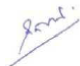 (Soumitra Sarkar)University LibrarianUniversity of CalcuttaCopy to –The Vice-ChancellorThe Pro-Vice-ChancellorsThe Deans of the Faculty Councils for Post Graduate StudiesThe RegistrarThe Secretary / Assistant Secretary, Faculty Council for Postgraduate Studies in Science, Engineering & Technology and Agriculture & Veterinary Science/ Faculty Council for Post-Graduate studies in ArtsThe Heads of all Academic and Administrative Departments 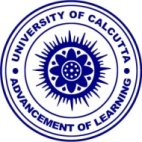 Application form for institutional email id on caluniv.ac.in domain Date: 								Signature of the applicantCertified that the information furnished above is correct and complete and the researcher may be allowed to use the institutional email id.Signature & Seal of the Supervisor/ Joint Supervisor/ Associate SupervisorForwarded by The Secretary / Assistant Secretary/ Faculty Council for Postgraduate Studies in Science, Engineering & Technology and Agriculture & Veterinary Science/ Faculty Council for Post-Graduate studies in ArtsDate: 									Signature & SealYour user name and password shall be informed on alternative e-mail account. Please provide your alternate email address (gmail, yahoo, rediff, etc.) for communication. Please do not share your password to anyone. FromSoumitra SarkarM.A., M.Lib.Sc., Ph.D. D.S.A.University LibrarianUniversity of Calcutta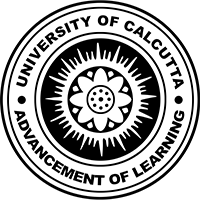 University of CalcuttaCentral Library87/1 College StreetKolkata – 700073Phone : 033 2241 0071/4984E-mail : univlibrarian@caluniv.ac.in          soumitrasarkar@caluniv.ac.inName of the Research Scholar:Name of the Department:Address of the Department:Contact Number:Name of the Research Supervisor/ Joint Supervisor/ Associate Supervisor:Ph.D Registration Number: